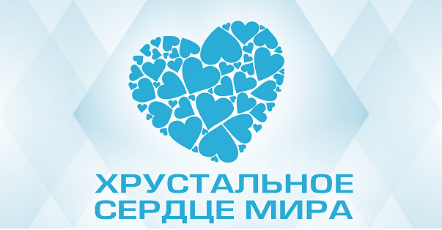 ПОЛОЖЕНИЕ о проведении ЦЕНТРАЛЬНОГО Ежегодного Международного фестиваля-конкурса детского и юношеского творчества "ХРУСТАЛЬНОЕ СЕРДЦЕ МИРА" 2-8 июня 2023 г.В одном из лучших отелей Черноморского побережья «Горный воздух»пройдет Международный конкурс-фестиваль «Хрустальное сердце мира»*Шесть дней  незабываемых впечатлений фестиваля*Незабываемая культурная программа*Мастер-классы и творческие встречи с интереснейшими людьми*Шведский стол*Открытый бассейн*Ежедневные дискотеки*Квест, вокальные, инструментальные, танцевальные баттлы. *6 ГРАНТОВ НА ОБЩУЮ СУММУ200000 (ДВЕСТИ ТЫСЯЧ РУБЛЕЙ)*3  ГОДОВЫЕ СТИПЕНДИИ5000 (ПЯТЬ ТЫСЯЧ РУБЛЕЙ) В МЕСЯЦ В ТЕЧЕНИЕ 12 МЕСЯЦЕВКонкурсы «Хрустальное сердце мира» проводятся при поддержке Управления Культуры г.Ростова-на-Дону и Института Современного Искусства (г.Москва)Наше фестивальное движение создано ДЛЯ ДЕТЕЙ, ПРО ДЕТЕЙ И РАДИ ДЕТЕЙ!Мы рады видеть всех, кто своим талантом доставит радость многонациональной публике!1. Цели и задачи1.1. Объединение детей из разных уголков планеты с помощью искусства.1.2. Сохранение и преемственность культурных традиций разных стран мира.1.3. Развитие межнациональных и международных связей в области культуры.1.4. Привлечение внимания сверстников к проблемам детей с ограниченными возможностями.1.5. Выявление, всесторонняя поддержка и продвижение наиболее талантливых и перспективных детей и молодежи.1.6. Обмен опытом между коллективами, руководителями и педагогами, поддержка постоянных творческих контактов между ними, повышение профессионального мастерства руководителей  коллективов и педагогов (проведение семинаров, "круглых столов" и мастер-классов).1.7. Освещение работы Фестиваля в средствах массовой информации.1.8. Создание атмосферы незабываемого праздника детства и творчества2.	Сроки и место проведения:3-9 июня 2023 г.Россия, Краснодарский край, г. Сочи, Таганрогская ул., 4/3, п.ЛооПансионат «Горный воздух»В дни проведения фестиваля возможна организация мастер-классов (согласно поданным заявкам, оплаченным предварительно) по направлениям современной хореографии, народный и классический танец, академического, а так же джазового и эстрадного вокала, дефиле для  участников фестиваля; встречи с известными композиторами.3.Общие положения:3.1. Организатором конкурса «ХРУСТАЛЬНОЕ СЕРДЦЕ МИРА» является ООО «Фестивальное международное движение «Хрустальное сердце мира» при поддержке Управления Культуры г.Ростова-на-Дону и Института Современного Искусства (г.Москва).3.2.Конкурсная программа проходит  2-8 июня 2023 г.Заявки принимаются до 10.05.2023 г. Заявки заполняются онлайн на сайте  http://www.cristal-heart.ru/3.3. Форма участия: очная Конкурсные выступления организуются оргкомитетом по графику, согласно электронной жеребьевке. График выступлений будет опубликован на сайте http://www.cristal-heart.ru/ не позднее 24 мая 2023 г. В конкурсный день он может быть изменен по решению организатора. Награждение осуществляется по графику.3.4. Конкурсная программа проходит в два тура. Каждый коллектив (или отдельный исполнитель) имеет право участвовать в нескольких  номинациях. В одной номинации коллектив (отдельный исполнитель) выставляет два конкурсных номера.3.5. Вход в зрительный зал осуществляется только на «Аплодисменты», между конкурсными выступлениями. Вход в зал во время конкурсных выступлений СТРОГО ЗАПРЕЩЕН!3.6.Полный возраст участников определяется на день проведения конкурса, несоответствие возрастной группе в коллективе может составлять не более 30% от общего количества. Возраст участников может быть проверен по документам Председателем жюри. (При себе иметь копию свидетельства о рождении).3.7. Руководитель, в случае необходимости, имеет право остановить выступление своего участника в первые 30 секунд, чтобы начать конкурсное выступление заново (только для младшей и средней возрастных групп).3.8. Трансфер (ЖД вокзал – пансионат - ЖД вокзал) в стоимость оплаты не входит, и оплачивается дополнительно.3.9 Жюри вправе дисквалифицировать выступление исполнителя, в случае некорректного поведения группы поддержки данного участника.3.10. Для участия в конкурсе необходимо подать заявку до 10.05.2023 г., оплатить организационный взнос и услуги проживания  до 17.05.2023 г.5.	Условия конкурса по номинациям5.1. Хореография – Дуэт, трио, Малая форма- 4-8 чел., Формейшн – 9-24 чел. (массовый танец), Продакшен – более 24 чел. (театрализованное представление).Конкурс проводится по номинациям: Первые шаги (для конкурсантов, выходящих первый раз на сцену) современный танец, эстрадный танец, детский танец, классический танец; танцевальное шоу, фольклор – исторический, национальный, региональный танец – с вокалом и без него;  народный танец, народный стилизованный, кавказские танцы, фламенко, мажоретки (баннеры, помпоны, флаги, барабаны), черлидинг, BellyDance, Стрит Dance, спортивный танец, бальные танцы.5.1.2. Выступление должно выполняться под фонограмму или в сопровождении «живого» аккомпанемента. Категорически запрещается, использование фонограммы низкого технического уровня. Фонограммы должны быть записаны  CD или флэш-накопитель. При плохой фонограмме номер дисквалифицируется.5.1.3. В конкурсных выступлениях не допускается использование  световых эффектов, за исключением выступления в номинации «театральное искусство».5.1.4. Вход участников за кулисы не ранее, чем за два номера до выступления.5.1.5. Критерии оценки:Школа, сценический образ, композиционная построение, костюм. Открытое голосование, 10- бальная система.5.1.6. В первом туре на столе у членов жюри две таблички – зеленая и красная. После выступления каждый член жюри поднимает одну из табличек. Если большинство зеленый цвет – то участник проходит во второй тур, красный – не проходит и получает диплом участника. Участники коллектива могут принимать участие в баттле.5.1.7. Во втором туре уже 10-бальная система оценок. По результатам  второго тура определяются Лауреаты 1,2,3 степени и Дипломант 1,2,3 степени и Гран При – Гран При по решению членов жюри может не присуждаться, но лучший коллектив по мнению членов жюри, получает денежный Грант в размере 30000 (тридцать тысяч) рублей на развитие коллектива.5.2. DanceSolo (Хореография сольная)5.2.1. Конкурс проводится по номинациям: народный танец; современный танец; эстрадный танец; классический танец – проходит в два тура. В первом туре на столе у членов жюри две таблички – зеленая и красная. После выступления каждый член жюри поднимает одну из табличек. Если большинство зеленый цвет – то участник проходит во второй тур, красный – не проходит и получает диплом участника.Прошедшие во второй тур представляют 1 номер + импровизация под фонограмму, предложенную непосредственно на сцене (время предварительного прослушивания 10 сек, импровизации – 1 минута). Репетиционная форма обязательна.5.2.3. За дополнительную оплату, по предварительной заявке можно поставить конкурсный номер у членов жюри5.2.4. Критерии оценки: Школа, сценический образ, композиционное построение, костюм. Открытое голосование, 10- бальная система5.2.5. Один лучший солист получит денежный Грант в размере 10000 (десять тысяч) рублей.В номинации «Хореография» присуждается один денежный Грант - или коллективу или сольному исполнителю (по мнению членов жюри).5.3 Театр моды5.3.1. В конкурсе могут принять участие коллективы театров моды, школ и студий моды и другие объединения моделирования и конструирования одежды, а также другие творческие коллективы.5.3.2.Допускается использование элементов мобильной декорации, не разрушающей целостность коллекции. 5.3.3. Максимальное время презентации одной коллекции – не более 7 минут5.3.4.Критерии оценки: костюм, дефиле, режиссерское решения, сценический образ.5.3.5.Специальные призы: лучший модельер; лучший режиссер постановщик; лучший педагог дефиле; лучшая модель (по решению жюри)5.3.6. Конкурсная программа так же проходит в два тура (п.5.1.6.). Коллективы готовят две коллекции.5.3.7. Один коллектив получит денежный Грант в размере 15000 (пятнадцать тысяч) рублей.5.4. Вокал – академическое пение, эстрадный вокал, песни на иностранном языке,  народный вокал, джазовый вокал, патриотическая песня, песни на языке народов СНГ, авторская песня (написанная исполнителем); соло, дуэт, ансамбли, хоры; Первые шаги (для конкурсантов, выходящих первый раз на сцену)5.4.1. Участники предоставляют два произведения продолжительностью не более 5-ти минут каждое.5.4.2. На конкурсе должны быть представлены фонограммы «минус» (музыкальное сопровождение без голоса), записанные на CD-дисках или флеш-носителях.5.4.3. Запрещается использование фонограмм, в которых бэк – вокальные партии дублируют партию солиста. Конкурсант может выступать со вспомогательным составом (подтанцовка, подпевка) Внимание! Выступление вспомогательного состава – жюри не оцениваются5.4.4. За дополнительную оплату можно взять индивидуальные мастер-классы от членов жюри5.4.5. Жюри подводит итоги конкурсных выступлений по возрастным категориям в каждой номинации. 5.4.6. Критерии оценки: музыкальность, художественная трактовка музыкального произведения, чистота интонации и качество звучания, красота  тембра и сила голоса, сценическая культура, сложность репертуара, соответствие репертуара исполнительским возможностям и возрастной категории исполнителя, исполнительское мастерство, отсутствие стереотипов подражания5.4.7. Конкурсная программа проходит в два тура. В первом туре на столе у членов жюри две таблички – зеленая и красная. После выступления каждый член жюри поднимает одну из табличек. Если большинство зеленый цвет – то участник проходит во второй тур, красный – не проходит и получает диплом участника.5.1.7. Во втором туре уже 10-бальная система оценок. По результатам  второго тура определяются Лауреаты 1,2,3 степени и Дипломант 1,2,3 степени и Гран При – Гран При по решению членов жюри может не присуждаться, но лучший коллектив по мнению членов жюри может получить денежный Грант в размере 30000 (тридцать тысяч) рублей на развитие коллектива. Один солист может получить денежный Грант в размере 10000 (десять тысяч) рублей.В номинации «Вокал» присуждается один денежный Грант - или коллективу или сольному исполнителю (по мнению членов жюри).5.5.Инструментальное исполнительство (ансамбли, дуэты, солисты)5.5.1. Конкурс проводится по номинациям: Духовые и ударные инструменты; Народные инструменты (баян, аккордеон, гитара, струнно-щипковые, гусли);Фортепиано; Струнные (скрипка, альт, виолончель, контрабас); Эстрадные инструменты (электрогитара, электрогитара бас, клавишные, перкусье, ударная установка); Композиция; Первые шаги (для конкурсантов, выходящих первый раз на сцену).5.5.2. Солисты и ансамбли готовят для конкурса два произведения, продолжительностью не более 5 минут каждое.5.5.3. Критерии оценки: Уровень исполнительского мастерства, подбор и сложность репертуара, общее художественно-музыкальное впечатление, соответствие репертуара исполнительским возможностям и возрастной категории исполнителей.5.5.4. Конкурсная программа пройдет в два тура. В первом туре на столе у членов жюри две таблички – зеленая и красная. После выступления каждый член жюри поднимает одну из табличек. Если большинство зеленый цвет – то участник проходит во второй тур, красный – не проходит и получает диплом участника.5.5.5. Во втором туре уже 10-бальная система оценок. По результатам  второго тура определяются Лауреаты 1,2,3 степени и Дипломант 1,2,3 степени и Гран При – Гран При по решению членов жюри может не присуждаться, но лучший коллектив по мнению членов жюри может получить денежный Грант в размере 30000 (тридцать тысяч) рублей на развитие коллектива. Один солист может получить денежный Грант в размере 10000 (десять тысяч) рублей.В номинации «Инструментальное исполнительство» присуждается один денежный Грант - или коллективу или сольному исполнителю (по мнению членов жюри).5.6.Театры и цирковое искусство5.6.1.Конкурсная программа проводится по следующим номинациям: Мюзиклы; Пластические спектакли и композиции (пантомима, клоунада); Кукольные театры, Драматический театр, Художественное чтение, Музыкальный театр.5.6.2. Конкурсное прослушивание состоится в один тур. Каждый коллектив может выступить с одним представлением. Очередность демонстрации определяется оргкомитетом. 5.6.3. Максимальная продолжительность: мюзикл, драматургия–до 40 мин, кукольный театр–до 20 мин, пластические композиции, художественное чтение – до 10 мин. 5.6.5. Тема и направление выбирается каждым коллективом самостоятельно.5.6.6. Весь необходимый реквизит (костюмы, декорации) оргкомитетом не предоставляются.5.6.7. Осветительно-сценическая техника (стробоскоп, дым-машина, проектор и т.д.) может быть предоставлена организаторами за отдельную плату (по предварительной заявке).5.6.8. Критерии оценки: драматургия, инсценировка и авторство, постановочное и образное решение, мастерство актера (техника, пластика, хореография), сценическая культура, музыкальное решение (единое стилевое решение, авторство), современный подход, зрелищность; кукловождение, изготовление кукол, оригинальный подход в изготовлении кукол, воспитательно-педагогическая направленность; художественный и режиссерский уровень спектакля.5.6.9. Специальные призы: лучший режиссер постановщик; лучший художник по костюмам; лучшая актёрская работа (по решению жюри)5.6.10. За исполнение лучшего конкурсного номера коллектив может получить денежный Грант в размере 25000 (двадцать пять тысяч) рублей. Отдельный исполнитель может получить денежный Грант в размере 10000 (десять тысяч) рублей. В номинации «Театры и цирковое искусство» присуждается один денежный Грант - или коллективу или сольному исполнителю (по мнению членов жюри).7. Авторские и другие права 7.3. Возникающие спорные вопросы решаются путем переговоров с Оргкомитетом фестиваля - конкурса. 7.5. В дни проведения Фестиваля запрещено распространение каких-либо рекламных материалов без согласования с Дирекцией Фестивального Международного Движения «ХРУСТАЛЬНОЕ СЕРДЦЕ МИРА».8. Жюри. Оценка выступлений8.1. Для оценки конкурсных выступлений создается жюри, в состав которого входят известные деятели культуры и искусства: профессиональные режиссеры, хореографы, вокалисты. 8.2. Окончательный состав жюри формируется и утверждается после завершения приема заявок участников. 8.3. Конкурсанты оцениваются жюри по 10 - бальной системе. Жюри подводит итоги конкурсных выступлений по возрастным категориям в каждой номинации. Оценочные листы членов жюри конфиденциальны, демонстрации или выдаче не подлежат. ОТКРЫТОЕ СУДЕЙСТВО. 8.4. Представители Оргкомитета не являются членами жюри и не участвуют в голосовании.8.5. Каждый член жюри имеет право голоса и ведет обсуждение до принятия решения всеми членами жюри. Жюри оценивает выступление конкурсантов на сцене и выносит профессиональное решение. Жюри не учитывает материальные возможности, социальную принадлежность, национальность и местонахождение конкурсантов – только творчество на абсолютно равных условиях, согласно настоящему положению. 8.6. При оценке конкурсных выступлений световое сопровождение (различные специальные световые эффекты) во внимание не принимается, исключение составляет номинация «театральное искусство».8.7. Члены жюри ведут круглые столы.8.8. Председатель жюри имеет право 2-х голосов при возникновении спорной ситуации.8.9. Решение жюри окончательное и обсуждению не подлежит! 10. Награждение10.1.Призовой фонд: Организация призового фонда возлагается на организаторов конкурса — ФМД «ХРУСТАЛЬНОЕ СЕРДЦЕ МИРА»10.2.Компаниям, фирмам и отдельным представителям деловых кругов разрешается вносить благотворительные взносы на проведение конкурса и учреждать свои призы.10.3.На конкурсе предусмотрены награды (1, 2, 3 премия – лауреат, 4, 5, 6 премии – дипломант). ГРАН ПРИ присуждается по итогам всего конкурсного дня. По решению членов жюри, его может и не быть. ГРАН ПРИ и денежные Гранты вручаются только на Гала концерте. Информация об обладателях Гран При размещается в официальной группе «В Контакте» https://vk.com/cristal.heart и на сайте. Наградной фонд: кубки, дипломы, подарки от организаторов и партнеров фестиваля-конкурса. Учреждены также специальные призы. Члены жюри имеют право не присуждать некоторые награды. Суммарный призовой фонд – кубки, грамоты и денежный Грант в размере 200000 (двести тысяч) рублей и три годовые стипендии в размере 5000 руб (пять тысяч рублей) каждая в месяц в течение 12 мес.10.4. Участники – обладатели Гран-при, получают право льготного (бесплатного) участия на любом фестивале-конкурсе (одном, по выбору, бонусом является только участие, проживание оплачивается участником), в течение одного года, при предоставлении копии диплома с конкурса, проводимого ФМД «Хрустальное сердце мира». Лауреаты 1 степени получают право на скидку 20% на первую номинацию на любом фестивале-конкурсе (одном, по выбору), в течение одного года, при предоставлении копии диплома с конкурса, проводимого ФМД «Хрустальное сердце мира».10.5. ОРГАНИЗАТОРЫ ОСТАВЛЯЮТ ЗА СОБОЙ ПРАВО УЧРЕДИТЬ ДОПОЛНИТЕЛЬНЫЕ МЕСТА И ПРИЗЫ.11. Возрастные категории (для всех номинаций): 4-6лет, 7-9 лет; 10-12 лет;13-15 лет; 16-18 лет; 19-25лет и старше 25 лет– профессионалы(возраст не ограничен) ; смешанная возрастная категория 12. Организационный взнос:Стоимость участия с проживанием на 7 дней/6 ночей  (3-9 июня 2023 г.) на 1 человека:  27600,00 (двадцать семь тысяч шестьсот рублей) Действует система 20+1(бесплатно). При количестве группы 21 человек – 1 руководитель бесплатно.  В стоимость входит: проживание в 2-3-х местных номерах с удобствами в номере, трех разовое питание, участие в двух номинациях, участие в баттлах, 1 организованное посещение аквапарка, пользование бассейном, фотосессия  на территории санатория, «аквапарковская» фотосессия (по окончании – фотографии скидываются на (ваш)  флеш-носитель) . Фото с конкурса оплачиваются отдельно. Стоимость дополнительных суток в 2-3х местных номерах с питанием 3100 руб., в одноместных номерах с питанием 4000 руб. (обговаривается заранее).12.1. Реквизиты и порядок оплаты:    - Реквизиты высылаются  заявителю после получения заявки на Конкурс;    - Предоплата за участие в конкурсе в размере 3000 руб. за каждого проживающего (три тысячи рублей) должна быть внесена в течение 3 рабочих дней после выставления счета. 100 % стоимость должна быть произведена не позднее, чем за 2 недели до начала мероприятия (до 15 мая 2023 г). Убедительная просьба к плательщикам предоставлять реквизиты для составления договоров и выставления счетов ЗАРАНЕЕ до прибытия на Конкурс! По прибытию на Конкурс участники по запросу получают в Оргкомитете оригиналы документов: счет, договор, акт.    - Подача заявки несет за собой согласие со всеми условиями Положения конкурса;    - При отказе от участия в срок менее 15 дней до начала конкурса внесенная предоплата не возвращается (согласно условиям договора);    - Возврат денежных средств за программу пребывания осуществляется за вычетом фактически понесенных расходов организаторами на момент предъявления заявления об отказе от заказчика.12.1. Въезд после 14 часов, выезд до 10 ч.12.2.Коллективы или отдельные исполнители, участвующие в конкурсе без проживания, оплачивают  конкурсный взнос 12.4. Скидки: ГРАН ПРИ предыдущего конкурса «ХРУСТАЛЬНОЕ СЕРДЦЕ МИРА» – бесплатное участие (на проживание скидка не предоставляется), ЛАУРЕАТ 1 СТЕПЕНИ – скидка 20% (скидка может быть использована в течение года при предъявлении копии диплома, на проживание скидка не предоставляется)).12.5. Благодарственные письма выдаются в день конкурса в оргкомитете.13.1.  Для участия в конкурсе необходимо подать заявку. Заявки заполняются онлайн на сайте  http://cristal-heart.ru/ Заявки  принимаются до  10.05.2023 г., 13.2. Контакты организатора: тел./факс   8-906-422-52-51, 8-969-123-16-39 Ананова Елена Если не дозвонились, пишите на WhatsАppE-mail:  festivalkonkurs@mail.ru13.4. Счет - фактуры на нашем фестивале не выдаются, предлагается оригинал счёт, акт выполненных работ, договор.13.5.Командирующим организациям предусмотреть все меры по охране жизнедеятельности детей по всему маршруту следования от места отбытия до мест прибытия, а также во время пребывания на фестивале.С  уважением, оргкомитет фестиваля "ХРУСТАЛЬНОЕ СЕРДЦЕ МИРА"тел: 8-906-422-52-51, +7(969)123-16-39, Ананова Елена Если не дозвонились, пишите на WhatsАppfestivalkonkurs@mail.ruЗаявки заполняются онлайн на сайте  http://cristal-heart.ru/Наименование услугиЦена за участие в первой номинацииЦена за участие во второй и последующей номинацииСолисты3500,003000,00Дуэты4000,00 (2000,00 с человека)3500,00 (1750,00 с человека)Трио1200 руб. с человека1000 руб. с человекаКонкурсный номер, в котором принимают участие от 4 до 9 человек850 рублей с человека800 рублей с человекаКонкурсный номер, в котором принимают участие от 10 до 19 человек750 рублей с человека700 рублей с человекаКонкурсный номер, в котором принимают участие 20 и более человек650 рублей с человека600 рублей с человекаТеатральные коллективы (3 и более человек)	1200 руб. с человека1000 руб. с человека